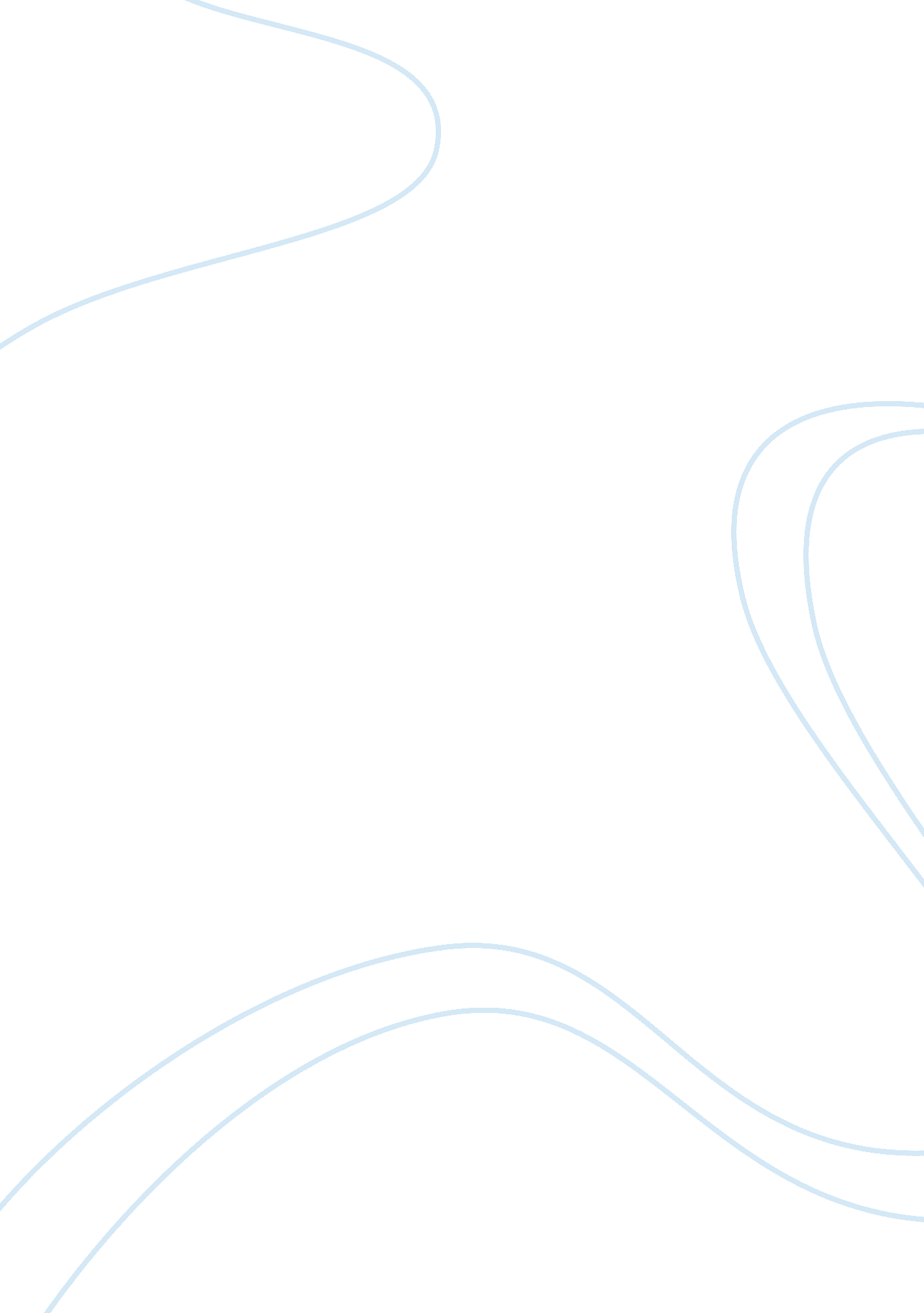 A study of online recruitment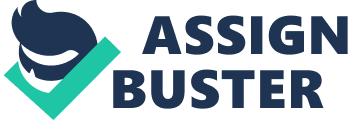 Contents Decision The dramatic development of the Internet over last 10 old ages has besides significantly changed employment patterns. Since first clip the Internet emerged as a recruiting tool in 1990s, utilizing on-line enlisting becomes more and more common for many organisations to choose the campaigners. Indeed, some experts claimed that on-line enlisting had wholly changed the manner that people look for work and brought clearly alteration to enrolling methods ( Cappelli, 2001 ) . This article reviews current empirical work on on-line methods of enlisting and analyze the perceptual experiences of the importance of on-line enlisting to human resource direction ( HRM ) . In add-on, two instances are introduced to understand the bing human resource patterns and demands of the cyberspace enlisting to back up for HRM in concern. Reappraisal Despite the prevalent usage of Internet for recruiting, there is small academic research into this subject. Bartram ( 2000 ) noted that this subject is comparatively new and a research of PsychLit for academic work found nil concerned with the on-line enlisting. The state of affairs has changed somewhat over last decennary, and most of academic involvement has stated refering on-line enlisting. Consequently, the articles we can found are likely refering the footings from the applier ‘ s position instead than the recruiter ‘ s ( Parry and Tyson, 2008 ) . In this portion, this paper will chiefly concentrate on reexamining current empirical work in term of applicant perceptual experiences of on-line enlisting, which discuss how it affects HR scheme and better public presentation of enrolling in concern. Due to restrict resources the paper merely outlines some constructs from operational degree. Since on-line enlisting displacement the recruiting activity form traditional paper-based into web-based, appliers utilizing the application online likely become the first clip deriving the feeling of an organisation ‘ s civilization or HR policies. It is important for every corporate to hold a better image in appliers ‘ head which is closely associate with the repute. Fortunately, there are some plants presently sing cyberspace recruiting shows that on-line recruiting does non ensue in lower applier satisfaction when comparison with traditional recruiting method ( Rozelle and Landis, 2002 ) . In contrary, an analysis of appliers ‘ reaction to online enlisting shows that appliers, who apply for a vacancy by cyberspace recruiting, are likely to continue with positive reactions ( Sylva and T. Mol, 2009 ) . The ground is that appliers can evidently see a broad volume of occupations on web sites and it improves quality of information ( Van Rooy, Alonso and Fairchild, 2003 ) . It is hence important that organisations introduce the new web-based method into enrolling system by carefully planing an appropriate web sites. On the other manus, it does non intend there is no infinite for tradition method in enrolling market. For illustration, in North America there is broader grounds for a broad spread usage of internet enlisting as a nucleus recruiting tool, nevertheless, without displacing conventional medium ( Elliott and Tevavichulada, 1999 ) . Besides, some findings demonstrate that conventional method still remain it advantages eg. , paper-based occupation poster is executing better than web-based posters ( Zusman and Landis, 2002 ) . Besides this, despite the benefits of on-line enlisting has wildly recognized by most organisations sing to the cost of enlisting, easiness of usage and entree to appliers, and some survey besides confirmed the being of restrictions of on-line enlisting ( Starcke, 1996 ) . There is a big figure of corporations had suffered with jobs about unsuitable campaigners ( Parry and Tyson, 2008 ) . This is because that Internet enlisting has non development wholly to rule the enlisting market place as predicted, and some labor markets constraints employers and employees to go on with paper-based method, while besides reassigning to utilize web-based recruiting. Therefore, assorted utilizing on-line and traditional recruiting would be given to be best pick for many organisations in recent old ages ( Parry and Tyson, 2008 ) . The efficiency and effectivity of e-recruitment is another subject for current research sing the facet of the operation of HRM. Consequently, on-line enlisting reported lead to considerable cost nest eggs owing to ‘ reduced employee turnover, reduced staffing costs, and increased engaging efficiency ‘ ( Buckley et al. , 2004 ) . For case, Fankland ( 2000 ) pointed out that the Cisco Corporation reduced enlisting cost by 45 per centum since utilizing web-based enlisting system as nucleus channel for enrolling. Nevertheless, the effectivity of online recruiting was besides examined. There is a large increasing in applicant pool since utilizing the cyberspace for recruiting, whereas the quality of applier is diminishing ( Chapman and Webster, 2003 ) . Due to this, there are some survey concentrating on analyze the methods of analyzing the quality of on-line recruiting. As some writers noted, the quality of enrolling should likely be measured by mensurating in applicant making and occupation tantrum. In add-on, another work points out that despite the Internet is far superior to other traditional recruiting methods, it is less effectual than personal networking in choosing appropriate appliers ( Feldmann and Klaas, 2002 ) . Complementing these findings, there are surveies analysing what sort of factors do ensue in positive applicant attitudes in on-line enlisting. In Sylva and T. Mol ‘ s survey, it indicated that sensed efficiency is the cardinal factor of applicant satisfaction with the online recruiting, followed by perceptual experiences of user-friendliness. Besides, easiness of pilotage and time-savings procedure considered contribute to a better feeling and attractive force of appliers ( Cober et al. , 2004 ) . That is, people may be easier to acquire frustrated when web sites are hard or unfriendly to voyage, thereby destructing the feeling of organisation and besides impacting the applicant attitudes. Furthermore, the feedback which concerns the appliers ‘ person-organization tantrum and some utile contents refering such as calling development and wages besides lead to positive attitudes of appliers ( Cober et al. 2003 ) . Case Study Description In this portion, two instances will be described to exemplify how on-line enlisting effects on the value of organisations. One is the instance of Nike EMEA which merely carries out the on-line enlisting procedure. The other instance represents the state of affairs of 3 web in UK which redesign the existed e-recruitment to heighten the company ‘ s image. Although the two companies are in the different phases of following on-line enlisting system, they portion some common marks such as accomplishing efficient procedure and cut downing disposal cost, every bit good as advancing a positive trade name image in their ain concern country. Case 1. E-recruitment gets the Nike tick of blessing Challenge With a rapid expanding of the concern, Nike ‘ s enlisting section was in pandemonium with the high volume of applications. With merely four staff on the enlisting squad, it was hard to see every Curriculum vitae and to answer every campaigner. In such a instance, a rational enlisting procedure will be adopted to replace the traditional manner, which can cut down both the clip and cost dedicated to make fulling each place was in pressing demand. In add-on, the overall quality of endowment was expected to increase. Solution Nike cooperated with Jobpartners ActiveRecruiter to assist the company to pull off the whole enlisting procedure. Campaigners can straight use to the Nike ‘ s web site for specific occupations, or they can happen more recruitment information though external enlisting web site and newspaper advertisement. However, for senior places, the company will still beginning from headhunting organisations. ActiveRecruiter system automatically matched campaigners with the occupation profile inside informations held in the ActiveRecruiter files, in this manner, the system frees HR staff by cut downing their work load and enabled them to execute more consultancy. Consequence Online enlisting save the hiring cost reduces the lead clip of enlisting and let go of recruitment staff from heavy work load. First, the company evaluated that ActiveRecruiter has reduced enlisting cost by about 54 % since the system was introduced in July 2002, in add-on, a return on investing for the new system was merely within 6 months. Second, time-to-hire decreased from an norm of 62 yearss down to 42 yearss. At last, each enlisting squad member dealt with 15 coincident enlisting procedures, while holding clip to carry through their adviser function for directors in engaging procedures. Future Nike EMEA will maintain updating ActiveRecruiter to supervise the overall quality of enrolling procedure. Then the enlisting squad will hold more clip on developing interview methods to guarantee the company can accomplish its enlisting marks and attract quality people with necessary accomplishments and properties. Case 2. Online enlisting connects 3 with top endowment Challenge In such a extremely competitory telecom industry, the mission of 3 web is to advance the image of invention and efficiency to their clients. In 3 enlisting map, they believed that holding a well-known employer trade name was important to pull valuable endowment. As a web company running for centuries, at the beginning, they started from the really traditional enlisting method by utilizing electronic mails and Excel files to pull off the immense volume of applications. Since 2002, 3 had adopted the web-based enlisting system to simplify the procedure from two positions, external campaigners and internal enlisting staff. However, the whole procedure of old online applications seemed non convenient, as it still cost about 30 proceedingss. Bing a nomadic web company who ever declared to be efficient and convenient, the precedence is to redesign their recruitment process to simplify the job-search system and cut down the clip for application. Solution To do e-recruitment more efficient and impressive, 3 worked with the Jobpartners ActiveRecruiter to continue the redesigning as antecedently done. By utilizing the new system, the appliers will merely take 10 proceedingss in norm to complete the whole procedure and they can track the position of their application at every phase. Additionally, it became easier to seek for vacancies through the system, the occupation vacancies will be categorized by different maps and geographical countries, every bit good as external and internal gateways. Furthermore, as the company believed that enlisting is like marketing, they even put the short picture cartridge holders of current employee into the web site, in order to supply a graphic image of campaigners ‘ future calling. Consequence By following the new system, it made 3 company outstanding in its ain concern country to pull the best endowment. In other words, the employer trade name was mostly improved. Besides, the disposal cost decreased because the figure of employee hired from sourced bureaus dropped 21 % and the rate of independent hiring was increased 19 % . Finally, disposal clip was much saved, and so the enlisting squad would pass more clip to optimise the recruitment process. Future The enlisting squad of 3 web will utilize the most updated enlisting methods combined with advanced engineering to advance the company ‘ s image and enroll the exceeding endowment. However, on-line enlisting should besides unite with other recruit methods to accomplish success to engage high-quality people. Independent Analysis Peoples are the most of import plus of concern organisations, so all the concern organisations are seeking every attempt and utilize every ways to enroll the suited campaigners to better the quality of the working squad. Over past ten old ages the online enlisting has been widely used among concern organisations to place and pull possible employees. The cyberspace has dramatically changed the ways of both occupation searchers and organisations in employment patterns. The two instances above describe the successful illustrations of usage of on-line enlisting. The Nike above shows the challenges related to recruitment Nike faced and what sort of solution the company made so eventually discusses the hereafter of the recruitment issue in Nike. The 3 instance so negotiations about the effects of on-line enlisting in this company. These two instances both deliver thoughts that online recruitment brings great value to the company and E-recruitment will hold a bright hereafter. As it is mentioned in the two instances the on-line enlisting as a HRM pattern has many values to concern houses. Reducing enlisting costs and bettering the efficiency of the enlisting procedure are the most important drivers for the acceptance of on-line enlisting among concern universe ( Emma. Parry, & A ; Shaun. Tyson, 2008 ) . Online enlisting uses advanced cyberspace engineering to distribute occupation advertizements and attracts jobseekers from all over the universe via the company ‘ s web site or the third-parties occupation web sites. When the online enlisting system is used, the velocity of enlisting procedure is much faster than earlier, it is estimated that the mean recruitment rhythm is one-third to one-half every bit long as it was in the pre-Internet epoch. It could manage 1000s of CVs at the same clip, at the same time find the suited campaigners every bit shortly as possible. Meanwhile fast responses will be automatically sent to appliers via electronic mails. Many interviews could be carried out in the signifier of email interviews alternatively of face to confront interviews or telephone interviews which can liberate HR staff from the heavy work caused by occupation appliers and better the on the job efficiency. In this instance, clip can be dramatically saved through the enlisting procedure, every bit good as the cost. For case, by utilizing the online enlisting system the 3 company salvage ? 1, 760 per hire on norm as a consequence of non incurring bureau fees. Besides the Nike mean clip to make full vacancies has fallen from 62 to 42 yearss. The cost per hire has besides reduced greatly by 54 % . Besides through the on-line enlisting system, a database which is full of appliers ‘ information is built. The information of jobseekers can be held in this database for a period of clip, the appliers can make and update their information in this database, even if one applier is non suited for the occupation offered, it could be possible that another occupation in the hereafter will break fit his or her applications. When the unfastened occupation places are appeared, it is non necessary for the recruiters to do recruitment advertizement through web site once more, what they need to make is merely look into the database and select the right applier with related background. E-recruiting has helped companies to construct, shop and retrieve pools of talent really rapidly. In add-on, the online enlisting system can assist the concern organisations to better their abilities to pull endowments and spread their trade names. Nowadays the competition between concern houses is going more and more intensive. Lievens et Al. ( 2002 ) argued that the “ war for endowment ” meant that the concern organisations should emphasis more on attractive force alternatively of choice of endowments and the labour market deficits and enlisting troubles led to a more competitory enlisting market. The online system can supply the campaigners with a fast and professional service and this experience can go forth those jobseekers a absorbing feeling. Furthermore t the concern organisations ‘ ain web sites supply a good manner for those occupation appliers to acquire a penetration into the company, acquire to cognize what sort of calling they will acquire if they are recruited into the company. In existent life, because of their age, gender, geographics, experience and so different, there will be some communicating between them can non avoid the obstruction, but the Internet has a concealed characteristic in the Internet, people can do a assortment of disguise, in the practical online universe, you can extinguish all sorts of societal cues and material representation of intervention, equality, communicating and information with each other, exchange thoughts, express feelings, in order to accomplish the greatest apprehension and assist each other. This will ensue in a long clip in existent life, reduced direct communicating between people, relationships fade, doing pupils and societal separation, escape the universe, merely to run into the religious demands of the contacts in the existent nervous, non suited to bring forth alone feelings reflected. Over clip, will be into the “ modern and alone ” , ensuing in existent interpersonal struggle and disruption. Internet, media coverage is unmatched by any old, and its tentacles can be easy extended to every corner of the world. Online enlisting relies on this characteristic of the Internet, to the traditional method of enlisting can non acquire results. 2000, IBM recruited a message through the web 7 in the state merely 14 schools in the metropolis put up a posting, and non in any promotional activities on campus, but it received from the British, American, Japan, Australia and other topographic points studentsincluding more than 1, 300 sketchs, the figure of schools have far more than the 14, the coverage of enlisting companies themselves are awaited Decision Harmonizing to statistics[ 1 ], approximately 20 million day-to-day world-wide employment value of the information released, approximately 3, 000 people send your sketch on the Internet. The place of birth of the Internet the United States, over 50 % of mean people who change occupations through the Internet. Harmonizing to “ Fortune ” Statisticss, Global 500 companies and 88 % usage the web to enroll staff. Online enlisting is non merely travel the occupations online, “ a hanging ” of the affair. In add-on to the necessary proficient strength, the enlisting web site must besides hold a deep apprehension of human resources. Need to hold strong ability of market planning and publicity to pull more appliers. However, at present most of the occupation site in the deep degree of services is still really weak, on the endowment market analysis, market supply and demand orientation, salary degrees and related alterations in the forces system and other facets of consulting services are really limited. Online enlisting service system is still in the early phases of development and needs further development to better. Internet incursion of 10 old ages, China won the rapid development of on-line enlisting, on-line market intelligence to the impulse can non discourse the impact of the traditional occupation market, talent web increased quickly, diverse manner of assortment of services, spread outing market portion. Career development of diversified channels, commissioned by enlisting bureaus, forces exchanges, occupation carnivals, campus enlisting, hiring and other familiarities, and web co-exist, with the rise of on-line endowment market, the upward tendency in on-line enlisting. 